1.			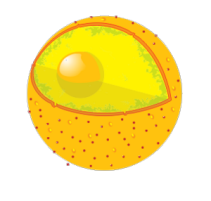 2. 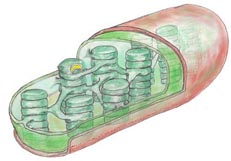 #3-4 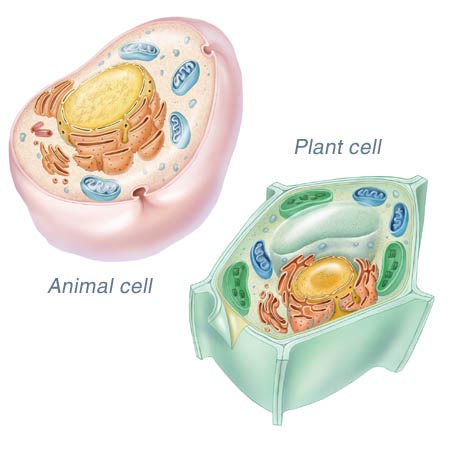 #9-10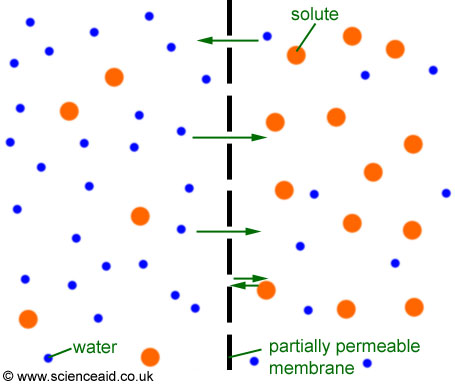 #21It is a plant cell, because it has a cell wall.It is a bacterium, because it does not have a nucleus.It is an animal cell, because it has a flagellum.It is impossible to tell from the diagram.